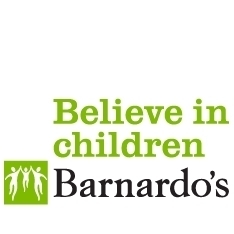 Przygotowanie do spotkań ze szkołąPrzed spotkaniemProszę upewnić się, że znają Państwo konkretną godzinę i miejsce spotkania, oraz z kim macie się spotkać.Czy jest ktoś kogo możecie ze sobą zabrać jako wsparcie? Może przyjaciel albo krewny? Jeśli tak proszę ustalić to z wyprzedzeniem. Jeśli możecie, prosimy poinformować szkołę, kogo ze sobą przyprowadzicie.Proszę przygotować dokumenty, które chcecie zabrać ze sobą na spotkanie. Proszę upewnić się, że macie kopie jeśli planujecie zostawić jakieś dokumenty w szkole.Proszę zastanowić się co chcecie uzyskać podczas spotkania oraz zabrać listę pytań i punktów, które chcecie poruszyć.Możecie Państwo czuć się zdenerwowani lub smutni lub nawet źli, ale proszę odłożyć te uczucia na bok i pozostać spokojnymi.Proszę przyjść punktualnie!Na spotkaniuProszę sprawdzić, że znacie wszystkich obecnych i to jaką pełnią funkcję.Proszę nie bać się zadawać pytań lub powiedzieć jeśli istnieje coś czego nie rozumiecie.Proszę notować główne punkty dyskusji, tak byście pamiętali co zostało powiedziane.Proszę nie rozpamiętywać problemów w przeszłości; spróbować zaoferować pozytywne rozwiązania, tak aby można było posunąć się do przodu.Na zakończenie spotkania proszę podsumować to co myślą Państwo, że zostało powiedziane oraz działania, które uzgodniono. Jeśli to konieczne, zanim wyjdziecie, ustalić kolejne spotkanie oraz zanotować dane osoby, z którą macie się kontaktować. Po spotkaniuCzy zadaliście Państwo wszystkie pytania, które chcieliście?Czy rozumiecie jakie będą dalsze kroki?Jeśli jest coś czego nie jesteście pewni, prosimy o skontaktowanie się z Waszą osobą kontaktową w celu uzyskania wyjaśnień. W celu uzyskania dalszej informacji i porady, prosimy skontaktować się z Barnardo’s SENDIASS:Telefon : 01274 513300Email: bradfordsendiass@barnardos.org.ukW formie pisemnej: Bradford SENDIASS		 40–42 Listerhills Science Park		 Campus Road		 Bradford		 BD7 1HRLub proszę odwiedzić naszą stronę w celu uzyskania dalszych przydatnych informacji:www.barnardos.org.uk/bradfordsendiass